          International Majorette Championship                              VI. ZAGREB CHRISTMAS OPEN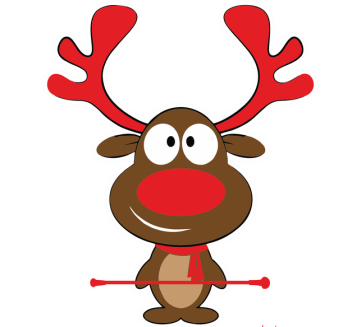                                            Zagreb-CROATIA/09.12.2018.                                      ACCOMODATION                                    APPLICATION FORM         E-mail: zagreb.christmas.open@gmail.com DEADLINE 10.11.2018.-payment of 30% to 10. 11. 2018. /ALL -01. 12.2018.                                                                                                                                                                                                                                                                                                                                                                                                                      ACCOMODATION:Date:_____________________                                                          ______________________                                                                                                                             Signature:     COUNTRY:TOWN:CLUB/DIVISION:CONTACT PERSON:ADRESS:MOB:E-MAIL:DATE:Hotel for accomodation-number: /1,2,3,4, 5 ,6 7...../NUMBERPERSON FORACCOMODATION:TOTAL:07.-08.12.2018.08.-09.12.2018.09.-10.12.2018.ALL: